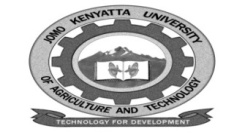 W1-2-60-1-6JOMO KENYATTA UNIVERSITY OF AGRICULTURE AND TECHNOLOGYUNIVERSITY EXAMINATIONS 2016/2017EXAMINATION FOR THE DIPLOMA IN BUSINESS ADMINISTRATIONHCB 0219:  ISSUES IN MANAGEMENTDATE:AUGUST 2017                                                                             TIME: 1.5 HOURS  INSTRUCTIONS:  Answer any three questions.QUESTION ONEa.	Management is a process in which mangers work with and through other people.  	Explain the meaning of the statement. 					(5 marks)b.	Briefly explain the main five functions of management.			(15 marks)QUESTION TWOExplain the three management styles, clearly bringing out the superiority of management by objectives as compared to others.							(20 marks)QUESTION THREEa.	Outline any four reasons as to why employees will resist change.		(8 marks)b.	Explain Kurt Lewin’s three-stage model of managing organizational change.											(12 marks)QUESTION FOURa.	What do you understand by the term globalization.?b.	Explain any five benefits that business can enjoy in a globalized world economy.											(15 marks)QUESTION FIVEa.	With an illustrations explain the meaning of E-commerce.			(8 marks)b.	Identify and explain any three challenges hindering small businesses in using E-	commerce. 									(12 marks)